2. Hafta İçerikDerse Gelmeden Önce: Google classroom üzerinde öğrenciler engeli olan bir ünlünün hayatını araştırdılar.Ders İçi Etkinliği: 1. Etkinlik:Sırta etiket yazmaDerste öğrencileri, bazen insanları farklı gruplara ait oldukları için etiketlediklerini düşünmelerini isteyerek başlayın. Onlara insanlara koyduğumuz etiketlerin genellikle gruplara katılımlarını kısıtladığını söyleyin.Öğrencilere her birine bir etiketi sırtlarına iğne ile tutuşturun. Etiketleri rastgele dağıttık. Her bir öğrenci diğer arkadaşına etiketlerinin ne dediğini  açıklamamalarını isteyin. Herkes sınıf içinde normal dolaşırken etiketinde ne yazıyorsa öğrencilerin etiketindeki yazan gibi davranmasını isteyin.Onlara, başkasının etiketinde olanı açıklamamaları gerektiğini hatırlatın. Öğrencilerin 4 ila 5 dakika karışmasını sağlayın, sonra etiketlerine bakmadan kendilerine koltuklarına dönmelerini isteyin.TartışmaÖğrencilere şu soruları sorun:1. Nasılsın?2. Etiketinize bakmadan ne yazdığını biliyor musunuz? Nereden biliyorsunuz?3. Nasıl hissettin?Öğrencilerin artık etiketlerine bakmalarına izin verin. Etiketi giydiğimizi hissettiğimiz zamanlar yaşadıklarını açıklayın. Bununla birlikte, bazı gruplar bunu diğerlerinden daha hatta düzenli olarak deneyimlemekteler. Okulunuzda hedeflenen veya ayrılan bazı gruplar nelerdir? Toplumdaki hangi grupların "Onlardan uzak durun" etiketi var gibi görünüyor? (Bazı örnekler engellileri, farklı dinleri olan insanları, farklı ırkları, aksanıyla konuşanlar ve yoksun insanlar içerir.)Onlara birinin olumsuz şeyleri söylediğini hatırlatın. sadece sözsüz iletişimimizdi - beden dilimiz ve ifadelerimiz. Kelimeler olmadan, mesajı aldılar. Bütün iletişimin yüzde 94'ünün sözsüz olduğunu belirtin. İhtiyacımız varBeden dilimize ve sözsüz ifadelerimize ve sözlerimize yakından dikkat etmek.Aşağıdaki ek sorularla son bulacaksınız: Sözlü olmayan davranışlarımızı herkesin dahil olmasına yardımcı olmak için değiştirmek için neler yapabiliriz?* Bazen dışarıda bırakılan ya da dışlanan gruplardan insanlar ne yapıyor? (Bazen birlikte bir araya gelirler ve kendi gruplarını oluştururlar ve kendilerini izole ederler; belki de bu etkinlik sırasında başarıyla uygulanırlar.)*Hariç tutulan grup üyelerinin neden bu şekilde toplumda hareket ettiklerine dair yeni düşünceler var mı?*Ezilen bir grubun içinde nasıl hissettiğinizle ilgili yeni görüşler var mı?EtiketlerBazı örnekler şiddet, atletik, *şirin,*aşırı duygusal, *beceriksiz, *matematikte iyi, *tembel, *güvenilmez, *kirli, *müzikal, *materyalistik, *hastalıklı, *akılsız, *unutkan * zayıf örnekler içerir.Etkinlik: Engeli olan ünlülerin yaşamları ile ilgili getirilenler üzerinden etiket ve kimlik arasındaki ilişkiyi tartışmaKazanım: Etiketlemenin yararları ve Zaraları hakkında konuşurMateryal: YokEngelli etiketleri neler olduğu öğrencilere sorulurGelen cevaplar tahtaya yazılırSonrasında etiketlemelerin yararları ve zararlarının neler olduğu sorulur ve cevaplar tahtaya yazılırEtiketleme yaparken nelere dikkat edilmesi gerektiği konuşulur listelenir. Eksik kalan maddeler aşağıdaki bilgiler doğrultusunda tamamlanır. Öğretmene ipucu ETİKETLEME İlk olarak insan, ikinci olarak imkanı kısıtlı olduğu durumDuygusallaştırmamak Genellemeden kaçınmak Duygusal terimlerden kaçınılmalıdır; acı çeken, kurban, mücadeleci, mazbut Yapabilirliklerine odaklanmalı, yetersizliğinin seviyesine değil; kısmen görmeyen değil, kısmen gören Herkes farklı ve tekdir. Senin veya benim de olduğu gibi herkesin farklı ihtiyaçları olabilirDeneme ve Başarısız olma HakkıOnların ne istediğini bilmek istiyorsan önce dinleBağımsızlığa ihtiyaçları vardırİnsanın faklı alanlarda potansiyelleri vardır.EtiketlemeninYararlarıBireyin, ilk sorumluya  atamasını sağlamak.Araştırma fonları, desteklerin yetersizlik gruplarına tahsis edilmesini sağlarSTK’ların desteğini alırPolitikaların oluşturulmasıZararlarıYapamadıklarına odaklanılır.DamgalanmaKaynaştırma ortamlarından uzak tutar. YERİNE 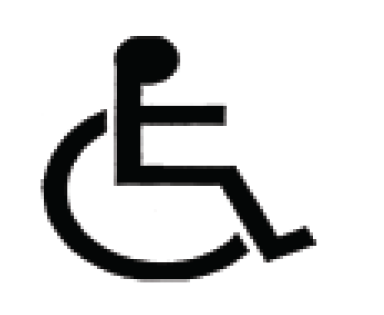 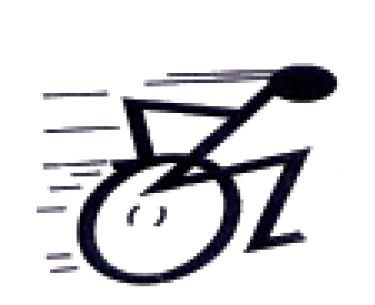 Ders Sonrası Etkinlik: Gelecek hafta Instagram paylaşımı: Çevresinde kullanılan engellilik ile ilgili uluslararası sembollere ait örnekler bulma 